Grant C. Hilbers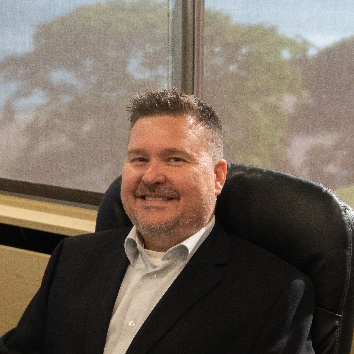 Director of EnvironmentalWindsor-Detroit Bridge AuthorityMr. Hilbers is a licensed Professional Engineer, in Michigan and Ontario, with over 20 years of experience managing complex, multi-media and environmental portfolios within consulting, industrial and governmental organizations. He leverages Masters Degrees in Environmental Engineering, from the University of Windsor, and Business Administration, from the University of Michigan – Dearborn, to provide innovative, practical, solutions to challenging engineering problems.